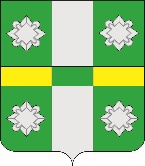 	Российская Федерация			Дума	Тайтурского городского поселения Усольского муниципального района Иркутской областиРЕШЕНИЕ      От 29.12.2021г.							          	№ 172   р.п. ТайтуркаО внесении изменений в Решение Думы городского поселения Тайтурского муниципального образования № 131 от 23.12.2020г. «О бюджете Тайтурского городского поселения Усольского муниципального района Иркутской области на 2021 год и плановый период 2022 и 2023 годов»На основании Федерального закона от 06.10.2003 г. № 131-ФЗ «Об общих принципах организации местного самоуправления в Российской Федерации», Бюджетного кодекса Российской Федерации, руководствуясь Положением о Бюджетном процессе в городском поселении Тайтурского муниципального образования, утвержденным решением Думы городского поселения Тайтурского муниципального образования от 28.04.2021г. № 146, статьями 57, 58, 59 Устава Тайтурского городского поселения Усольского муниципального района Иркутской области Дума Тайтурского городского поселения Усольского муниципального района Иркутской областиРЕШИЛА:1.Изложить в следующей редакции пункт 1 статьи 1:«Статья 1. 1. Утвердить основные характеристики бюджета на 2021 год:общий объем доходов местного бюджета в сумме 65 620,18 тыс. рублей, в том числе объем межбюджетных трансфертов, полученных из других бюджетов бюджетной системы Российской Федерации, в сумме 47 640,06 тыс. рублей;общий объем расходов бюджета в сумме 67 912,28 тыс. рублей;размер дефицита бюджета Тайтурского городского поселения Усольского муниципального района Иркутской области в сумме 2 292,10 тыс. рублей, или 12,75 % утвержденного общего годового объема доходов бюджета без учета утвержденного объема безвозмездных поступлений, в том числе за счет изменения остатков средств на счетах по учету средств бюджета Тайтурского городского поселения Усольского муниципального района Иркутской области в сумме 2 292,10 тыс. рублей.»2. Изложить в следующей редакции статьи 12:«Статья 12.1.Установить предельный объем внутреннего муниципального долга на 2021 год и плановый период 2022 и 2023 годов:на 2021 год в размере 8 990,06 тыс. рублей;на 2022 год в размере 7 600,08 тыс. рублей;на 2023 год в размере 7 709,69 тыс. рублей.2. Утвердить верхний предел внутреннего муниципального долга:по состоянию на 1 января 2022 года в размере 0,00 тыс. рублей, в том числе верхний предел долга по муниципальным гарантиям – 0,00 тыс. рублей;по состоянию на 1 января 2023 года в размере 0,00 тыс. рублей, в том числе верхний предел долга по муниципальным гарантиям – 0,00 тыс. рублей;по состоянию на 1 января 2024 года в размере 0,00 тыс. рублей, в том числе верхний предел долга по муниципальным гарантиям – 0,00 тыс. рублей.»3. Изложить в новой редакции приложения к Решению Думы Тайтурского городского поселения Усольского муниципального района Иркутской области № 131 от 23.12.2020 года №1, №6, №8, №10, №12, №14, №16, №17, №18 (прилагаются).4. Опубликовать настоящее решение в газете «Новости» и на официальном сайте администрации Тайтурского городского поселения Усольского муниципального района Иркутской области в информационной-телекоммуникационной сети «Интернет» (www.taiturka.irkmo.ru).5. Настоящее решение вступает в силу со дня его официального опубликования.Подготовил: ведущий специалист администрации по бюджетно-финансовой политике___________Е.В. Клыш«___»_________2021 г.Согласовано: главный специалист администрации по юридическим вопросам и нотариальным действиям __________ Мунтян О.В.  «___»_________2021 г.Председателя ДумыТайтурского городского поселения Усольского муниципального района Иркутской областиЛ.А. ЧирковаГлава Тайтурского городского поселения Усольского муниципального района Иркутской областиС.В. Буяков